АВТОРСКАЯ ИГРА «ПУТЕШЕСТВИЕ   В   МИР  ЭМОЦИЙ»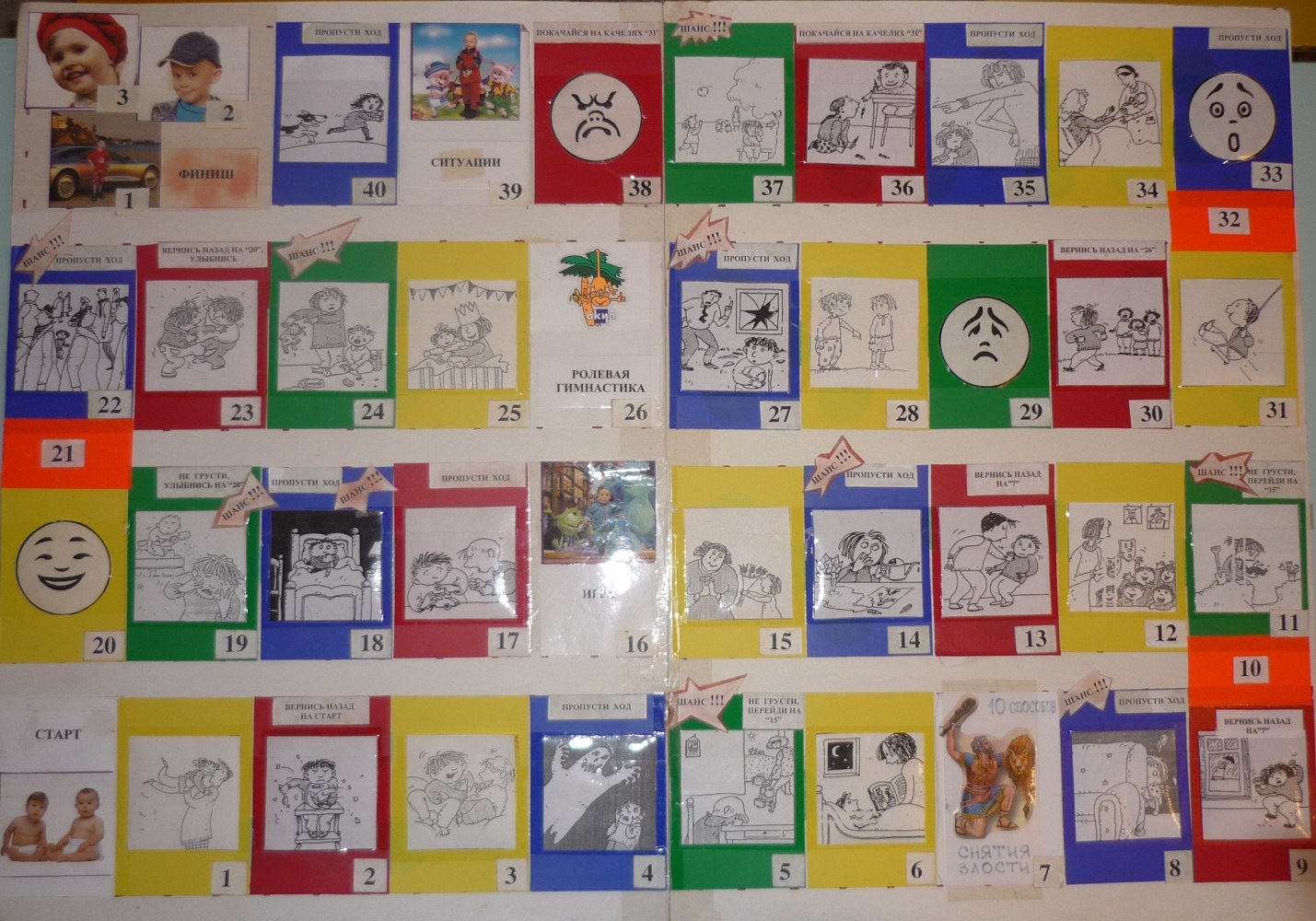 <Рисунок 1>Материал:      игровое поле, кубик, маленькие игрушки из киндер-сюрпризов по количеству игроков.Цель: способствовать развитию эмоциональной сферы ребёнка.Задачи:  побуждать к осмыслению поступков;способствовать развитию эмпатии, пониманию настроения другого;совершенствовать умение находить выход из различных ситуаций, справляться с гневом.Правила игры:В игре могут принимать участие от 2 до 4-х  игроков.Поочерёдно бросая кубик и продвигаясь по игровому полю, выполненному в виде картинок  с изображением различных ситуаций и эмоций: грусть, радость, злость, страх, игроки должны точно выполнять требования, указанные в клетках игрового поля. Картинки расположены на секторах разного цвета. Цвет сектора указывает на ту или иную эмоцию, и определяет содержание картинки.Жёлтый – цвет радости, в этом секторе - картинки, изображающие радостные ситуации, эмоция - радость; красный сектор – содержит картинки, изображающие детей  и взрослых в гневе, эмоция – злость; синий сектор - ситуации, содержащие элементы страха; зелёный сектор – содержит картинки с переживанием  грусти.Игрок, чья фишка остановилась на жёлтом секторе с изображением эмоции,  должен назвать данную эмоцию. Если игрок оказался на синем секторе, то он должен пропустить ход по правилам игры, называя изображённую эмоцию. Однако в некоторых квадратах синего сектора есть надпись «шанс», это означает, что ребёнок может двигаться дальше (не пропуская ход), если найдёт выход из предложенной ситуации. Например: как быть, если ты потерялся, или боишься, что тебя будут ругать за разбитое стекло и т.п.Оказавшись на зелёном секторе, игрок имеет шанс перейти вперёд на несколько ходов, в том случае, если научит героя картинки справляться с грустью, сумеет предложить свою помощь, проявит сочувствие. Попадая на красный сектор, игрок вынужден либо вернуться назад на несколько ходов,  либо пропустить ход.Белая клетка  на игровом поле – с более сложным заданием:- ролевая гимнастика- игра,- ситуация,- 10 способов снятия злости.Правильный ответ даёт возможность игроку продолжить игру, а неправильный – пропустить один ход. 